Read the statements in the table below and tick ‘True’ or ‘False’.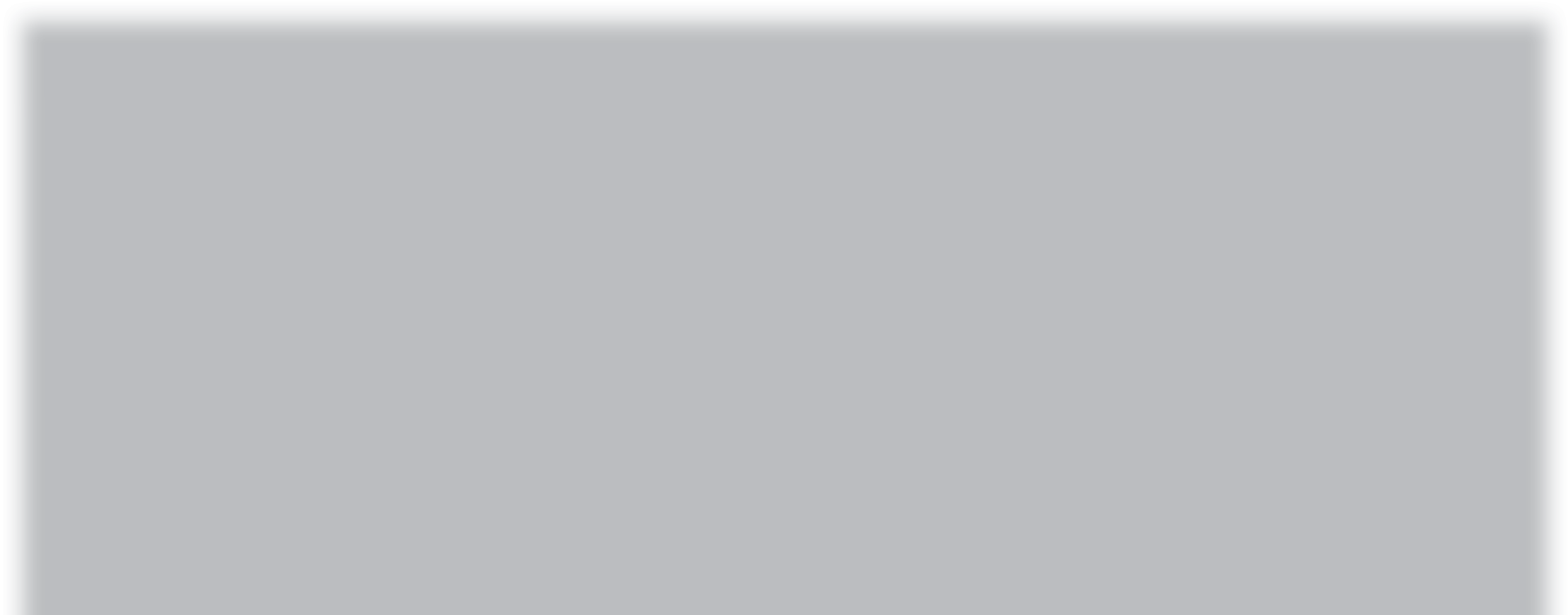 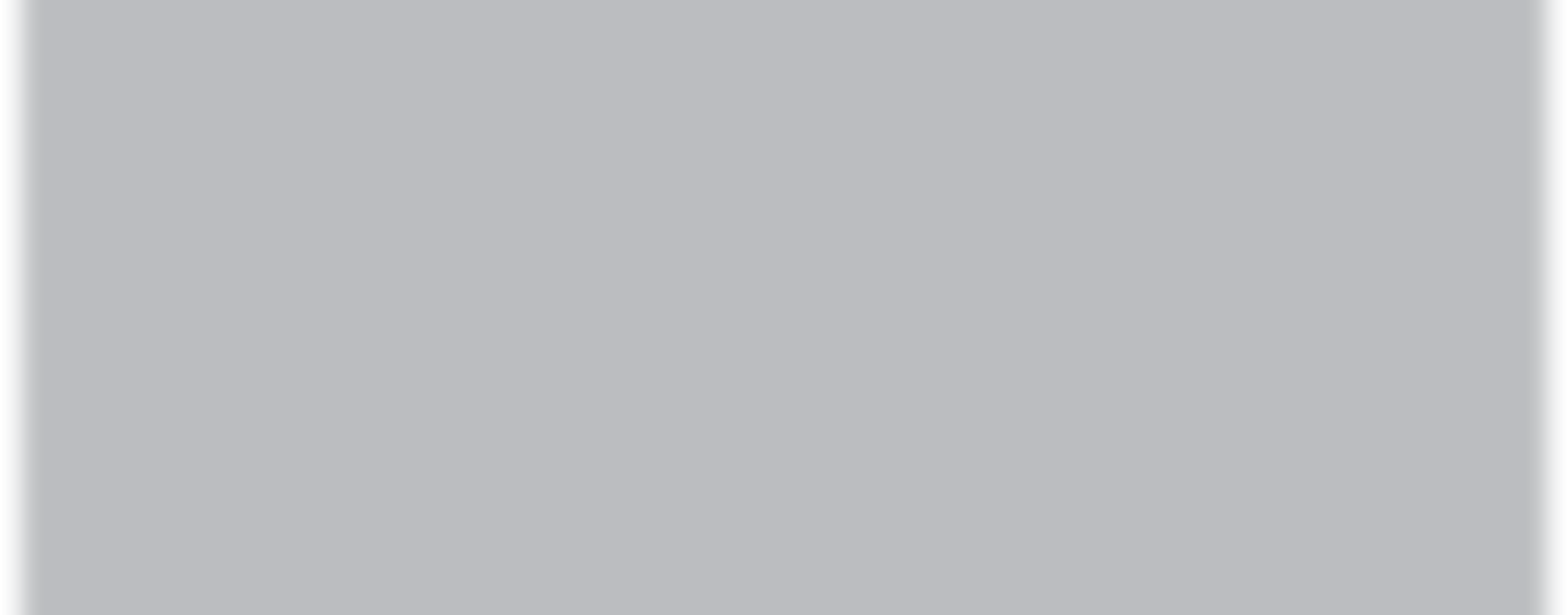 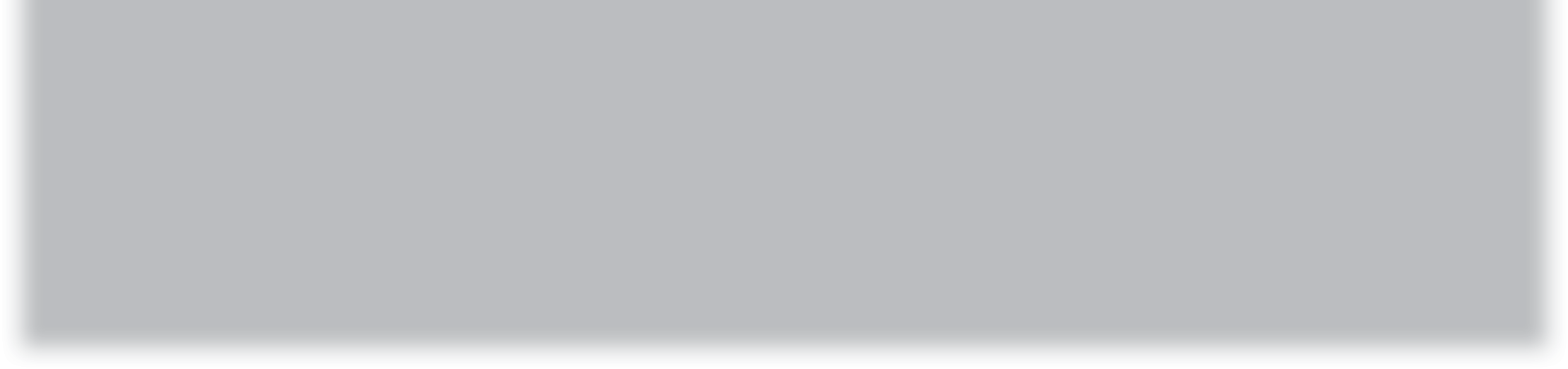 Theme A   Living together in the UK© HarperCollinsPublishers Ltd 2016	7StatementTRUEFALSE1. Local government officers work in council departments. They have specialisms suitable for their departments. One might have a lot of knowledge about health, for example, while another might have expertise in IT, housing or tourism.2. Local government officers are elected by the public through general elections.3. Local government officers help councillors and other council workers to deliver agreed solutions to local problems.4. Local government officers have to be members of a political party.5.  Local government officers are paid.6. The local mayor can override decisions made by the council’s Chief Executive.7. The paid Chief Executive of a council is responsible for overseeing the council’s activities. This is a very important and challenging job.8. A council’s cabinet members always come from lots of different political parties.9. Council committees (for example, Employee Appeals Committee) are groups of people with expertise about a particular issue.10. Every council across the country has exactly the same departments and exactly the same number of local government officers.